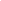 FOLIO DE LA PÁGINA__________________________, Dgo., a ______de__________de 20	   (1)INSTITUTO ELECTORAL Y DE PARTICIPACIÓN CIUDADANA DEL ESTADO DE DURANGO P R E S E N T E.-Bhaan pui’ na jax jum kai’ch gu 301, numeral 2 gio 312, numeral 1, fracción II, inciso f) mi’ kam na pi’ gu Ley de Instituciones y Procedimientos Electoral Korian kam bhai’ kam Instituto Electoral y de Participación Ciudadana del Estado de Durango, pui’ kai’ch iñ nañ jix aa’ nañ palhbuidha’ dɨlh gio jix bhai’ kam dhi’ am C. _______________________________________________ (2) gio C. __________________________________________ (2) mi’ Kandidatuura garam dɨlhdhɨm bhaan tɨtbichu’ ma’n Diputación de Mayoría Relativa, bhaan gu Proceso Electoral Local 20__ - 20___ (4)Número Na mu sakaalh jim:Número Na mu sakaalh jim:Número Na mu sakaalh jim:Número Na mu sakaalh jim:Número Na mu sakaalh jim:Número Na mu sakaalh jim:Número Na mu sakaalh jim:Número Na mu sakaalh jim:Número Na mu sakaalh jim:Número Na mu sakaalh jim:Número Na mu sakaalh jim:Número Na mu sakaalh jim:Número Na mu sakaalh jim:Número Na mu sakaalh jim:Número Na mu sakaalh jim:Número Na mu sakaalh jim:Número Na mu sakaalh jim:Na jax jum da’nsa’ bɨɨpɨ’ kamNa jax jum da’nsa’ bɨɨpɨ’ kamNa jax jum da’nsa’ bɨɨpɨ’ kamNa jax jum da’nsa’ bɨɨpɨ’ kamNa jax jum da’nsa’ bɨɨpɨ’ kamNa jax jum da’nsa’ bɨɨpɨ’ kamNa jax jum da’nsa’ Gatuk kamNa jax jum da’nsa’ Gatuk kamNa jax jum da’nsa’ Gatuk kamNa jax jum da’nsa’ Gatuk kamNa jax jum da’nsa’ Gatuk kamNa jax jum da’nsa’ Gatuk kamNa jax chɨɨ’Na jax chɨɨ’Na jax chɨɨ’Na jax chɨɨ’Na jax chɨɨ’Clave de ElectorClave de ElectorClave de ElectorClave de ElectorClave de ElectorClave de ElectorClave de ElectorClave de ElectorClave de ElectorClave de ElectorClave de ElectorClave de ElectorClave de ElectorClave de ElectorClave de ElectorClave de ElectorClave de ElectorCICCICCICCICCICCICCICCICCICCICCICCICCICOi’dhan nat jup jum duuOi’dhan nat jup jum duuOi’dhan nat jup jum duuOi’dhan nat jup jum duuOCROCROCROCROCROCROCROCROCROCROCROCROCRSecciónSecciónSecciónSecciónNa mɨt pai’dhuuk maaNa mɨt pai’dhuuk maaNa mɨt pai’dhuuk maaNa mɨt pai’dhuuk maaNa mɨt pai’dhuuk maaNa mɨt pai’dhuuk maaFirmaFirmaFirmaFirmaFirmaFirmaNúmero Na mu sakaalh:Número Na mu sakaalh:Número Na mu sakaalh:Número Na mu sakaalh:Número Na mu sakaalh:Número Na mu sakaalh:Número Na mu sakaalh:Número Na mu sakaalh:Número Na mu sakaalh:Número Na mu sakaalh:Número Na mu sakaalh:Número Na mu sakaalh:Número Na mu sakaalh:Número Na mu sakaalh:Número Na mu sakaalh:Número Na mu sakaalh:Número Na mu sakaalh:Na jax jum da’nsa’ bɨɨpɨ’ kamNa jax jum da’nsa’ bɨɨpɨ’ kamNa jax jum da’nsa’ bɨɨpɨ’ kamNa jax jum da’nsa’ bɨɨpɨ’ kamNa jax jum da’nsa’ bɨɨpɨ’ kamNa jax jum da’nsa’ bɨɨpɨ’ kamNa jax jum da’nsa’ Gatuk kamNa jax jum da’nsa’ Gatuk kamNa jax jum da’nsa’ Gatuk kamNa jax jum da’nsa’ Gatuk kamNa jax jum da’nsa’ Gatuk kamNa jax jum da’nsa’ Gatuk kamNa jax chɨɨ’Na jax chɨɨ’Na jax chɨɨ’Na jax chɨɨ’Na jax chɨɨ’Clave de ElectorClave de ElectorClave de ElectorClave de ElectorClave de ElectorClave de ElectorClave de ElectorClave de ElectorClave de ElectorClave de ElectorClave de ElectorClave de ElectorClave de ElectorClave de ElectorClave de ElectorClave de ElectorClave de ElectorCICCICCICCICCICCICCICCICCICCICCICCICCICOi’dhan nat jup jum duuOi’dhan nat jup jum duuOi’dhan nat jup jum duuOi’dhan nat jup jum duuOCROCROCROCROCROCROCROCROCROCROCROCROCRSecciónSecciónSecciónSecciónNa mɨt pai’dhuuk maaNa mɨt pai’dhuuk maaNa mɨt pai’dhuuk maaNa mɨt pai’dhuuk maaNa mɨt pai’dhuuk maaNa mɨt pai’dhuuk maaFirmaFirmaFirmaFirmaFirmaFirmaNA JAX JA’K MI TUM DA’NSANA JAX JA’K MI TUM DA’NSA(1)Anotar el lugar y la fecha. Mi dhaasa’ na pai’ gio na pai’dhuuk (2)Mi dhaasa’ na jax chɨɨ’, na jax jum da’nsa am gu ja’tkam nam jix chɨtbik bhaan gu Kandidatuura dhɨlhdhɨm bhaan ma’n gu Diputación de Mayoría Relativa.(3)Mi dhaasa’ na jaxchu’m gu Proceso Electoral kam 